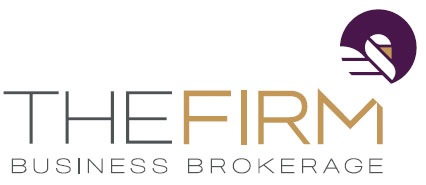 	The Firm Business Brokerage	Cortney Sells, President	Phone: 402.998.5288	Confidential@TheFirmB2B.com	ID#: DEN007FOR SALE: Established Dental Practice on Dodge StreetPatients are 90% adults, and assistants are cross-trained in prophylaxisFinancial Overview	Gross Sales2016: $233,570Owner Profit/Cash Flow2016: $53,3412015: $44,646Profit Margin: 23%Description	Patients are 90% adults and 10% kids for this established dental practice on Dodge Street in Omaha. The seller is a part-time DDS working 25 hours/week, and has 2 PT assistants cross-trained in prophylaxis, billing, scheduling, and coordinating lab work. Opened in 1981, all patients are private pay or dental insurance, and no Medicare or Medicaid is accepted.Located near the Dodge Expressway, the practice occupies a 1,200-sq. ft. space that contains 3 operatories. Equipment includes digital x-ray machinery, a digital records system, standard dental equipment, and office furniture & fixtures. The seller has gradually cut back hours over the last 10 years, and currently works 25 hours/week. On staff are 2 PT Assistants working 30 hours and 35 hours/week respectively. Both are able to handle billing, scheduling, lab work, and are certified in prophylaxis. The seller will provide 6 months of transition to assist with client retention.Growth exists in relocating the practice for more visibility and expansion capabilities. This is a great opportunity for a young DDS to branch out with their own practice, or for a larger operation to open a second location to expand territory.Next Steps	For a detailed financial package, please contact Cortney Sells or one of The Firm Business Brokerage’s professionals at 402.998.5288 or email Confidential@TheFirmB2B.com.Assets Included in Purchase	Equipment: Digital x-ray, standard dental equipment, office furniture and fixtures, and digital records systemInventory: Gloves, anesthetic, and more Description	Patients are 90% adults and 10% kids for this established dental practice on Dodge Street in Omaha. The seller is a part-time DDS working 25 hours/week, and has 2 PT assistants cross-trained in prophylaxis, billing, scheduling, and coordinating lab work. Opened in 1981, all patients are private pay or dental insurance, and no Medicare or Medicaid is accepted.Located near the Dodge Expressway, the practice occupies a 1,200-sq. ft. space that contains 3 operatories. Equipment includes digital x-ray machinery, a digital records system, standard dental equipment, and office furniture & fixtures. The seller has gradually cut back hours over the last 10 years, and currently works 25 hours/week. On staff are 2 PT Assistants working 30 hours and 35 hours/week respectively. Both are able to handle billing, scheduling, lab work, and are certified in prophylaxis. The seller will provide 6 months of transition to assist with client retention.Growth exists in relocating the practice for more visibility and expansion capabilities. This is a great opportunity for a young DDS to branch out with their own practice, or for a larger operation to open a second location to expand territory.Next Steps	For a detailed financial package, please contact Cortney Sells or one of The Firm Business Brokerage’s professionals at 402.998.5288 or email Confidential@TheFirmB2B.com.Business Information	Years in Business: 35+Location: OmahaClients: 90% Adults / 10% KidsAll private pay & dental insuranceNo Medicare/MedicaidBuilding: 1,200 sq. ft. – 3 operatoriesReason for Selling: RetirementEmployees: 2 PT Assistants for billing, scheduling, teeth cleaning, and coordinating lab workSeller Training Period: 6 monthsGrowth Opportunities: Move locations for more visibility and expansion capabilities.Current Owner’s Responsibilities: Part-time DDS working 25 hours/weekDescription	Patients are 90% adults and 10% kids for this established dental practice on Dodge Street in Omaha. The seller is a part-time DDS working 25 hours/week, and has 2 PT assistants cross-trained in prophylaxis, billing, scheduling, and coordinating lab work. Opened in 1981, all patients are private pay or dental insurance, and no Medicare or Medicaid is accepted.Located near the Dodge Expressway, the practice occupies a 1,200-sq. ft. space that contains 3 operatories. Equipment includes digital x-ray machinery, a digital records system, standard dental equipment, and office furniture & fixtures. The seller has gradually cut back hours over the last 10 years, and currently works 25 hours/week. On staff are 2 PT Assistants working 30 hours and 35 hours/week respectively. Both are able to handle billing, scheduling, lab work, and are certified in prophylaxis. The seller will provide 6 months of transition to assist with client retention.Growth exists in relocating the practice for more visibility and expansion capabilities. This is a great opportunity for a young DDS to branch out with their own practice, or for a larger operation to open a second location to expand territory.Next Steps	For a detailed financial package, please contact Cortney Sells or one of The Firm Business Brokerage’s professionals at 402.998.5288 or email Confidential@TheFirmB2B.com.Last Revised 12/19/17 by MTLast Revised 12/19/17 by MT- CONFIDENTIAL -- CONFIDENTIAL -- CONFIDENTIAL -The Firm makes no warranties or representation in consideration to the information provided above. All communication regarding this business must occur directly with The Firm Brokerage, LLC.The Firm makes no warranties or representation in consideration to the information provided above. All communication regarding this business must occur directly with The Firm Brokerage, LLC.The Firm makes no warranties or representation in consideration to the information provided above. All communication regarding this business must occur directly with The Firm Brokerage, LLC.